NávodOtevřete si stránku Podpory v prohlížeči Edge nebo Chrome (NE Firefox)Klikněte na odkaz Schůzka k zápisuPokud máte nainstalovanou aplikaci Teams, můžete odkaz otevřít v této aplikaci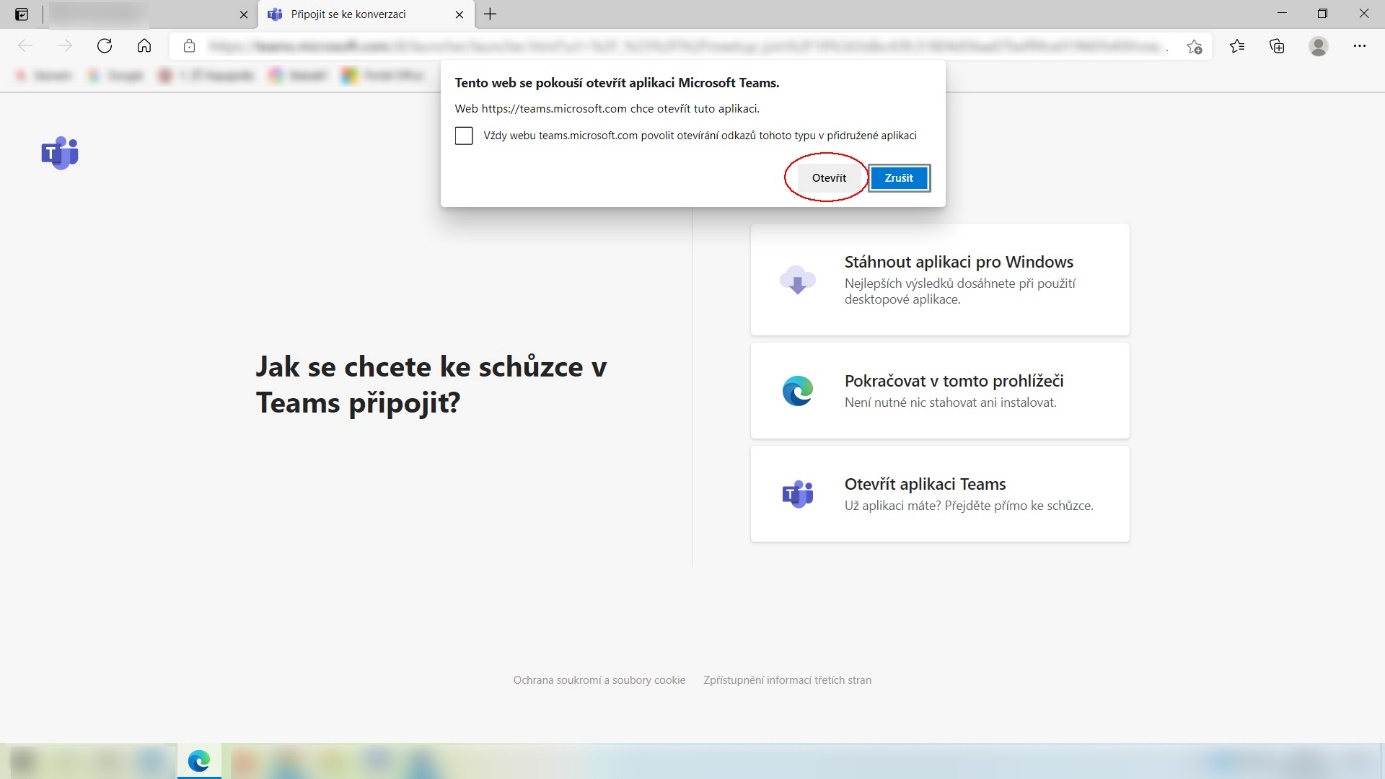 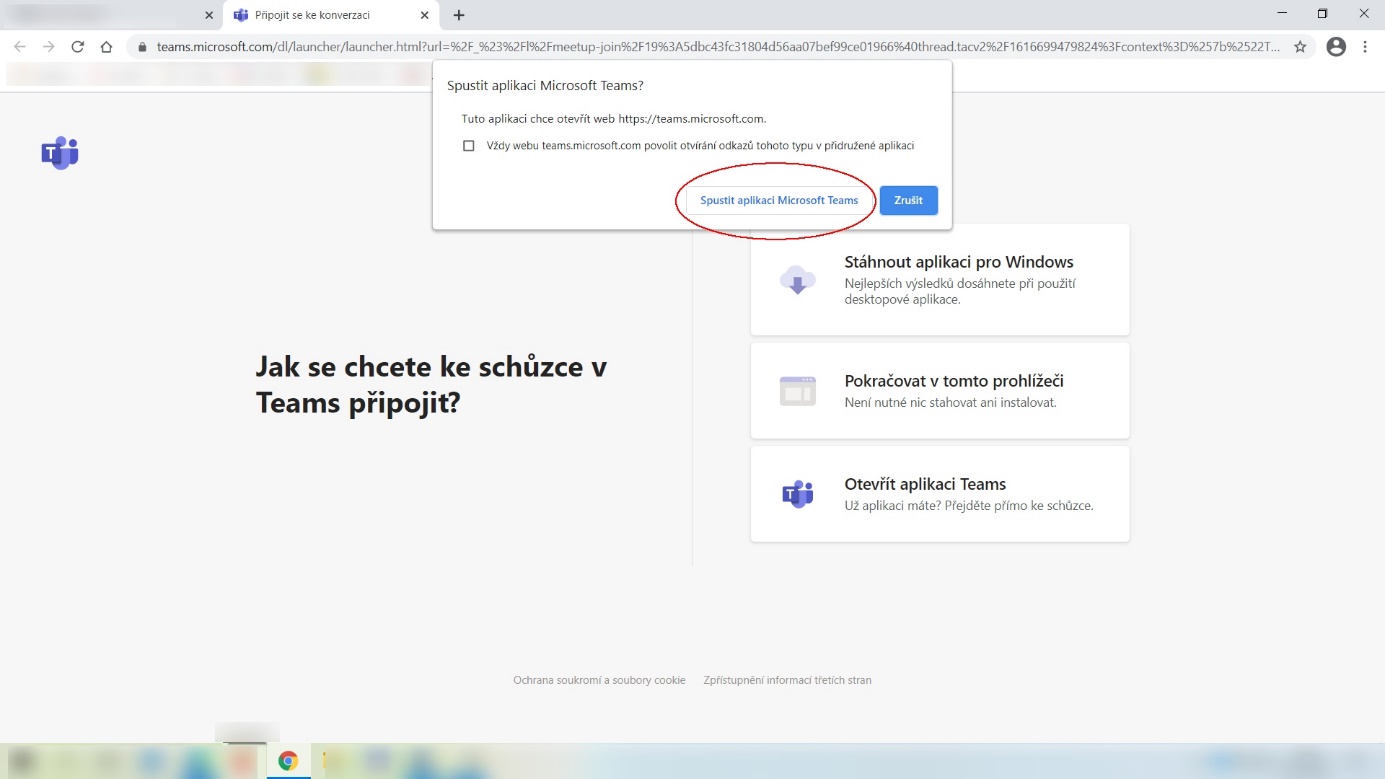 Nebo můžete pokračovat v prohlížeči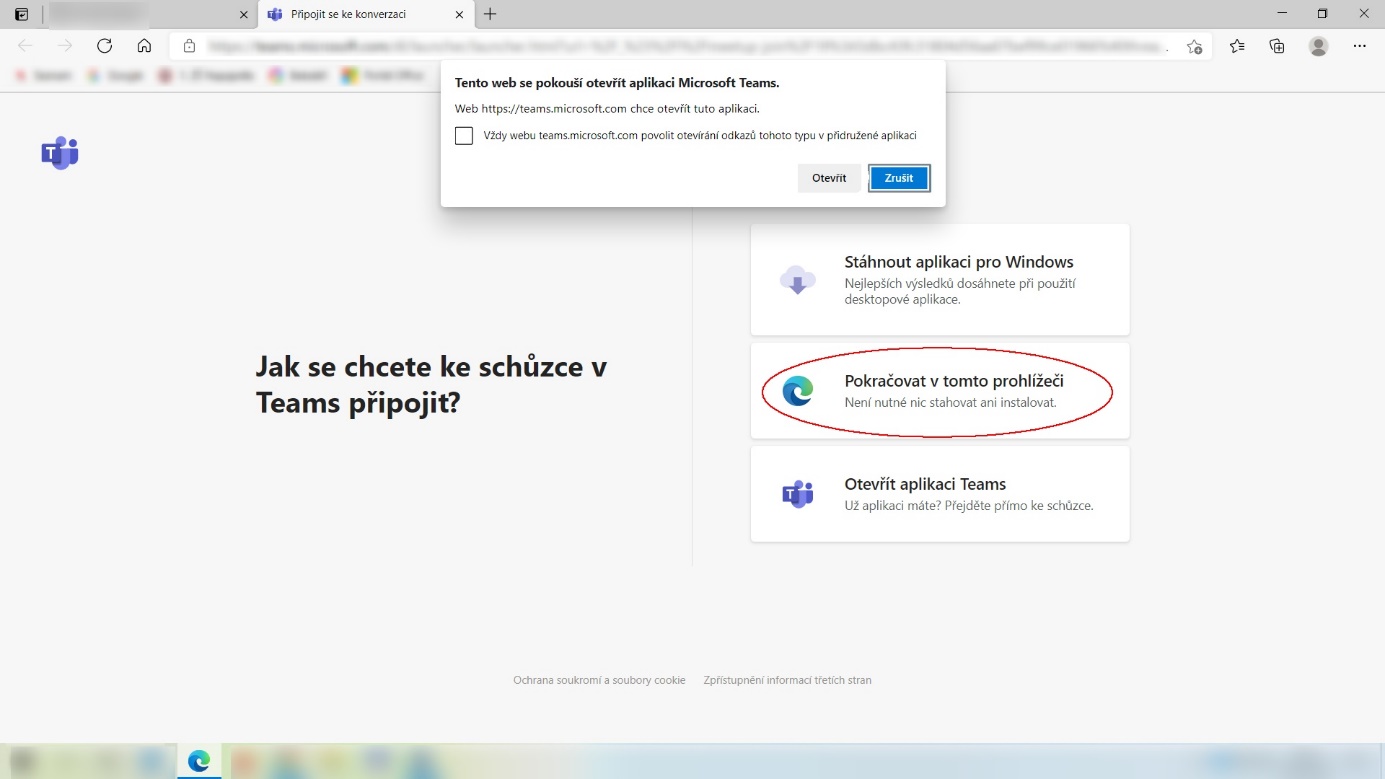 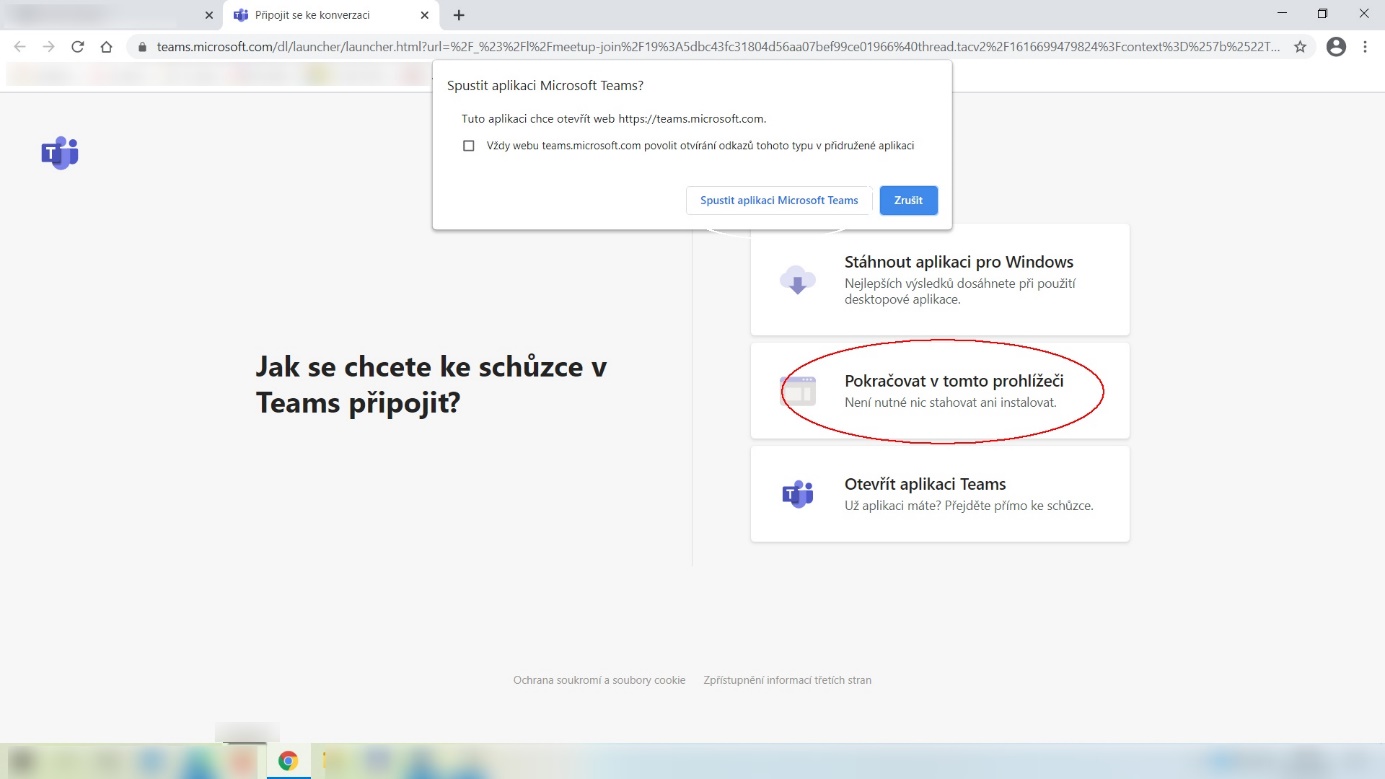 